Resoluciones #311 - #336Resoluciones #311 - #336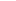 